PROPOSALRISET KOLABORASI INDONESIA<<NAMA UNIVERSITAS>><<Bulan>>, 2022DAFTAR ISI								HalamanIDENTITAS PROPOSALJudul					:Pengusul				Nama Lengkap			:Jabatan Fungsional/Golongan	:NIP				:Fakultas/Sekolah/PP/P		:Alamat Kantor/Telp/E-mail	:Alamat Rumah/Telp/HP	:Peneliti Mitra Biaya yang diusulkan total		:  Rp. ..............................Target Publikasi Internasional (Joint Publication)	: Proposal ini belum pernah didanai oleh atau diusulkan ke sumber lain.RINGKASAN PROPOSALPENDAHULUANLatar belakang masalahTujuanMETODOLOGIRENCANA PENELITIAN 	(a) Pelaksanaan penelitian di PT-host	(b) Pelaksanaan penelitian di PT-mitra (maksimum 1 halaman tiap peneliti mitra)DAFTAR PUSTAKAINDIKATOR KEBERHASILAN (TARGET CAPAIAN)JADWAL PELAKSANAANPETA JALAN (ROAD MAP) RISETUSULAN BIAYA CV PENELITI dilengkapi dengan screen shoot data h-index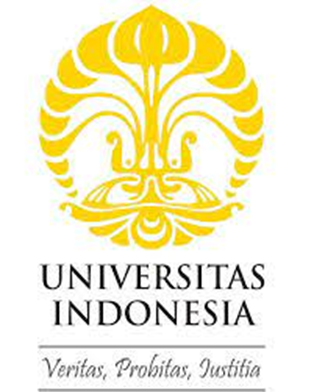 Peneliti UI:Peneliti :1. (Peneliti Host):2. (Peneliti Mitra PTN lain)3.NoNama PenelitiE-mailFakultas/Sekolah/PP/PInstitusi/Perguruan TinggiBidang KeahlianNo.Nama Jurnal InternasionalJumlah Artikel1.2.NOINDIKATOR KEBERHASILANJUMLAHDESKRIPSI1Keluaran (output) Hasil Riset2Dampak (outcome) Hasil Riset3Pembinaan peer4Networking internasional